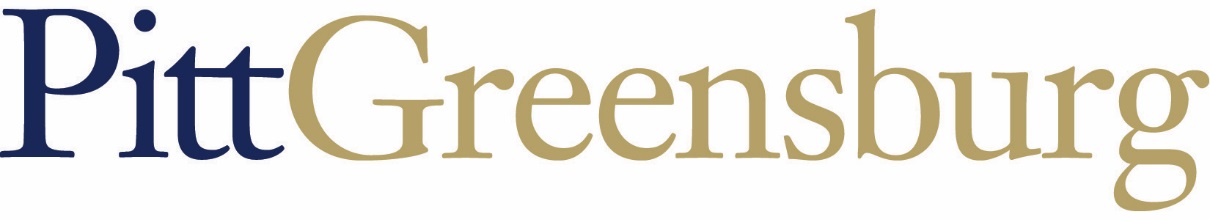 
Media Relations    Lynch Hall 203    150 Finoli Drive    Greensburg, PA  15601
www.greensburg.pitt.edu    724-836-7741 (phone)   724-836-7178 (fax)17 July 2018FOR IMMEDIATE RELEASECONTACT: Susan M. Isola, Director of Media Relations, University of Pittsburgh at Greensburg, 150 Finoli Drive, Greensburg, PA 15601 -- PH: 724-836-7741   --   CELL:  412-558-5888 --   EMAIL: pgnews@pitt.eduPitt-Greensburg seeking submissions for Fall art showGREENSBURG, PA – The University of Pittsburgh at Greensburg is seeking submissions to its third annual art show as part of its Blue & Gold Celebration 2019. This year, in addition to the General category, the show will feature a Judged category. The Art Show @ Pitt-Greensburg showcases the artistic talent of those who live and work in the region, as well as those in the campus community. The show is supported, in part, by Muse Sponsor Fotorecord Print and Marketing Center.The exhibit will run from September 27 through Pitt-Greensburg’s Founders’ Day (October 10). Artwork will be available for viewing during normal hours of operation at Millstein Library. A reception, which is open to the public, will be held October 4 from 6 p.m. to 7:30 p.m. to announce the winners. Artwork, as designated by the artists, will be available for sale.“This year, we are excited to offer two categories for submission—General and Judged,” said Julia Sefcheck, Alumni Engagement officer at Pitt-Greensburg. “The Art Show @ Pitt-Greensburg is open to all skill levels and ages. We’ve added the Judged category this year because there was interest from the professional artists who have participated to have this opportunity. In keeping with the show’s overall purpose of showcasing the talent of our region, the General category provides a venue for artists within the Pitt community and surrounding communities to share their work.”The General category allows artists to display any number of pieces. From these pieces, three winners will be named “fan favorites” and awarded prizes. Winners will be chosen based on a fan-favorite voting system. Voting will take place September 27 to October 4 during Millstein Library’s operating hours. Voting will close at 5 p.m. on October 4. Artwork may be submitted in the General category in the following formats: painting, drawing, photography, mixed media, digital art, and graphic art. All pieces must be original and two dimensional. Three-dimensional pieces will not be accepted. All pieces should not exceed 3’ wide x 6’ long in order to fit the display panels. Artwork should be matted and/or framed and equipped for hanging. To be entered into the General category, artists will be assessed an entry fee of $5 per piece plus a $1 processing fee at the time of registration. There is no limit to the number of pieces an artist registers. The Judged category allows artists to submit up to five current pieces to be evaluated for special recognition by three judges. The top vote getter in each category will be awarded a prize. Those pieces receiving the second and third highest scores in each category will receive a certificate.Pitt-Greensburg Art Show – 2Artwork may be submitted in the Judged category in the following formats: painting, drawing, photography, and mixed media. Three-dimensional pieces will not be accepted. All pieces should not exceed 3’ wide x 6’ long in order to fit the display panels. Artwork should be matted and/or framed and equipped for hanging. To be entered into the Judged category, artists will be assessed an entry fee of $10 per piece plus a $1 processing fee at the time of registration.Artists may register their entries online at www.greensburg.pitt.edu/art-show. All registered pieces must be dropped off at Millstein Library 201 between 8 a.m. and 3:30 p.m. September 20, 23-25. New this year are limited hours (9 a.m. to noon) for drop-off and pick-up on Saturday, September 21, and Saturday, October 12. Early and late submissions will not be accepted. Complete details about the Art Show @ Pitt-Greensburg are available at www.greensburg.pitt.edu/art-show. Questions may be directed to the Office of Alumni Relations at 724-836-7496 or pgaa@pitt.edu.-30-